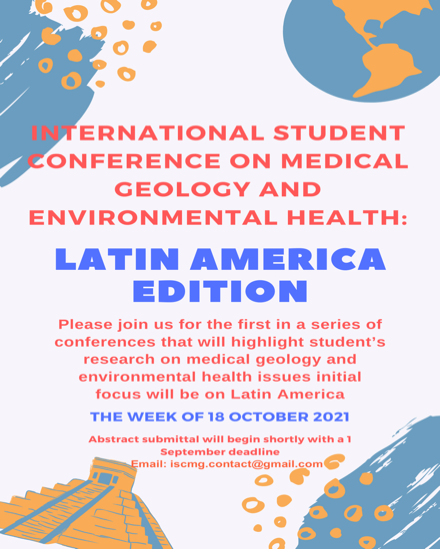 No fees for abstract or registration. Registration must be completed and emailed to Naomi Nichols, Secretary at (Iscmg.contact@gmail.com). The conference welcomes participation from bachelors, masters and doctorate/PhD students who are currently enrolled or recently graduated within the last six (6) months from Latin American institutions, those who recently conducted research on related issues in Latin America or students who represent Latin America in other countries of the world.Part 1 - *Required Information.  1. Contact Information First Name*__________________________________________________Last Name* __________________________________________________Supervising Professor * ________________________________________Institution/University* _________________________________________Address* ____________________________________________________City* _______________________________________________________State/Province* ______________________________________________ZIP code* _____________________ Country* ______________________ Email*______________________________________________________Contact Phone _______________________________________________2. Professional Information  ❏ Undergraduate Student ❏ Graduate Student (MS) ❏ Graduate Student (PhD) 3. Category Selection – choose one/two categories that your research paper best fits:❏ Heavy metals in agriculture and food production❏ Climate change and population health❏ Recent advances in Medical Geology including endemic diseases and viral pandemics❏ Developments in environmental chemistry, geochemistry, and biogeochemistry❏ Pollution: Air, water, and soil from metals, metalloids, and organics❏ GIS and quantitative methods in environment and population health❏ Sustainable development and health: agriculture, industry, traffic, urbanization❏ Community engagement in environmental health applications and lessons learned❏ Other relevant environmental health and medical geology issuePart 2*I _____________________________________ (supervising Professor), confirm that ______________________________________ (the above-mentioned registrant), is the principal author / investigator of this research project/paper.Signature ………………………………………………..		Date ……………………………………………Institution/Department ………………………………………………………………………………………………There are No abstract or registration fees. Registration must be completed and emailed to Naomi Nichols, Secretary at (Iscmg.contact@gmail.com).SPONSORS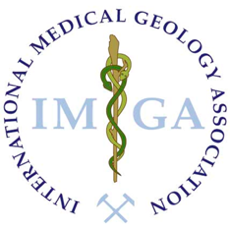 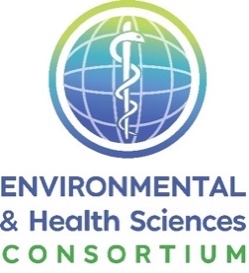 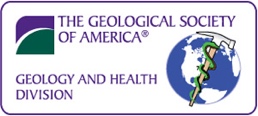 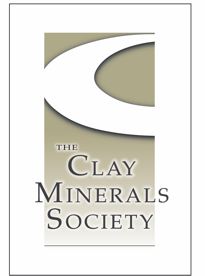 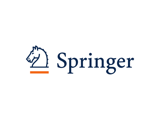 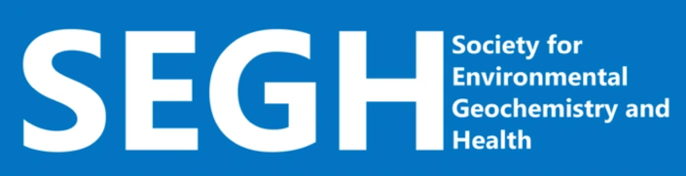 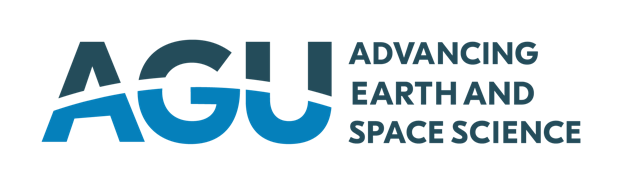 